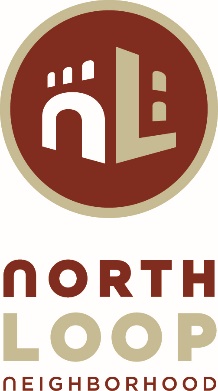 AgendaNorth Loop Neighborhood Planning & Zoning MeetingHeritage Landing Community Room, 415 North 1st StreetMarch 22, 2017 at 6:00 p.m. AdjournTOPICFACILITATORACTION NEEDEDWelcome and IntroductionsFred DaweMinutesFred DaweAccept1000 N 3rd Street (Zuccaro)  – Schafer Richardson1000 N 3rd Street (Parking Ramp) – Schafer Richardson700 N 5th Street (Weather Rite) – Schafer RichardsonAmanda Janzen & Sara Joy For ApprovalUpdate OnlyUpdate Only129 Plymouth Ave N – Lupe DevelopmentCameron FlakneFor Approval620 Olson Memorial Highway – Jeff LauxJackie CherryhomesFor ApprovalCommittee Business:Neighbor CommentsNext Meeting April 18, 2017All MembersDiscussion